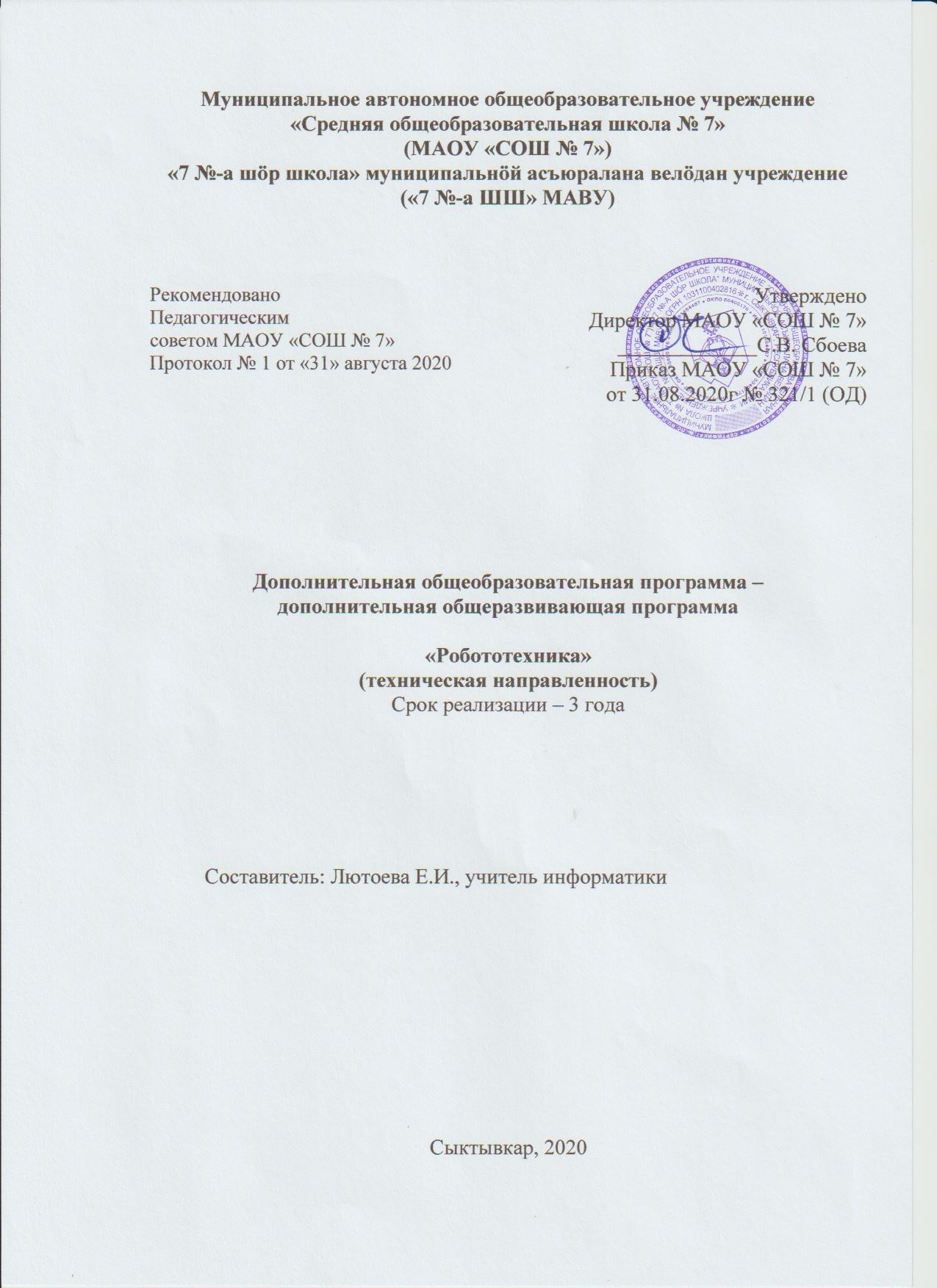 ПОЯСНИТЕЛЬНАЯ ЗАПИСКАДанная образовательная программа разработана в соответствии с Федеральным законом «Об образовании в Российской Федерации» от 29.12.2012 г. № 273-ФЗ, Уставом муниципального автономного общеобразовательного учреждения «Средняя общеобразовательная школа № 7», с Положением о порядке  разработки и утверждения дополнительных общеобразовательных программ – дополнительных общеразвивающих программ  в МАОУ «СОШ № 7».Информатизация всех сфер общества, интенсификация учебной деятельности определяют процесс модернизации и новое видение роли основного общего образования. Целью политики модернизации в среднесрочной перспективе, как отмечалось в Федеральной программе развития образования на ближайшие годы, является «обеспечение конкурентоспособности России на мировом уровне». Правительственная стратегия модернизации образования предполагает обновление содержания образования на основе «ключевых компетенций», которые в личностном плане проявляются как компетентности. Обучающийся должен не вообще получать образование, а достигнуть некоторого уровня компетентности в способах жизнедеятельности в человеческом обществе, чтобы оправдать социальные ожидания нашего государства о становлении нового работника, обладающего потребностью творчески решать сложные профессиональные задачи. Такую компетентностную стратегию образования легко реализовать в образовательной среде робототехника.С началом нового тысячелетия в большинстве стран робототехника занимает существенное место  как в школьном так и в университетском образовании, подобно тому, как информатика появилась в конце прошлого века и потеснила обычные предметы. По всему миру  проводятся конкурсы и состязания роботов для школьников и студентов. Лидирующие позиции в области школьной робототехники на сегодняшний день занимает фирма Lego (подразделение Lego Education) с образовательными конструкторами серии Mindstorms, Fischertechnik. В таких странах как США, Япония, Корея и в некоторых других при изучении робототехники используются и более сложные кибернетические конструкторы.Образовательная  робототехника    это    новая, актуальная педагогическая технология, которая  находится на стыке перспективных областей знания: механика,  электроника,  автоматика,  конструирование,  программирование и технический дизайн. Использование        Лего - конструкторов        в        образовательной деятельности повышает мотивацию обучающихся  к обучению, т.к. при этом требуются знания практически из всех учебных дисциплин от искусств        и истории до математики и естественных наук.  Педагоги, использующие, в своей практике робототехнику могут достигнуть целого комплекса образовательных целей:- коллективная выработка идей;- развитие словарного запаса и навыков общения при объяснении работы модели;- проведение систематических наблюдений и изменений;- логическое мышление и программирование заданного поведения модели;- установление причинно – следственных связей;-  написание и воспроизведение сценария с использованием модели для наглядности и драматургического эффекта;- экспериментальное исследование, оценка (измерение) влияния отдельных факторов;- анализ результатов и поиск новых решений.Разнообразие конструкторов Лего позволяет заниматься с обучающимися разного возраста и по разным направлениям (конструирование, программирование, моделирование физических процессов и явлений и т.д.). Дети с большим удовольствием посещают занятия, участвуют        и побеждают в различных конкурсах.Если обучающийся интересуется данной сферой с начальной школы, он может открыть для себя много интересного и, что немаловажно, развить те умения, которые ему понадобятся для получения профессии в его будущем. Доминирующей целью использования образовательной  робототехники  в системе образования является овладение навыками технического конструирования и моделирования, изучение понятий конструкции и основных свойств (жесткости, прочности, устойчивости), навыков взаимодействия в группах, парах  (элементы сотрудничества).Новые стандарты обучения обладают отличительной особенностью - ориентацией на результаты образования, которые рассматриваются на основе системно - деятельностного подхода, который применяется в системе школьного образования. Такую стратегию обучения помогает реализовать образовательная среда Лего. Основное оборудование - это ЛЕГО - конструкторы. В распоряжение детей поступают конструкторы, оснащенные микропроцессором и наборами датчиков. С их помощью обучающийся  может запрограммировать робота - умную машинку на выполнение определенных функций.Цель программы: развить исследовательские, инженерные и проектные компетенции через моделирование и конструирование научно-технических объектов в робототехнике.Основные задачи курса:развитие мышления в процессе формирования основных приемов мыслительной деятельности: анализа, синтеза, сравнения, обобщения, классификации, умение выделять главное;развитие психических познавательных процессов: различных видов памяти, внимания, зрительного восприятия, воображения;развитие языковой культуры и формирование речевых умений: четко и ясно излагать свои мысли, давать определения понятиям, строить умозаключения, аргументировано доказывать свою точку зрения;формирование навыков творческого мышления;ознакомление с окружающей действительностью;развитие познавательной активности и самостоятельной мыслительной деятельности учащихся;формирование и развитие коммуникативных умений: умение общаться и взаимодействовать в коллективе, работать в парах, группах, уважать мнение других, объективно оценивать свою работу и деятельность одноклассников;формирование навыков применения полученных знаний и умений в процессе изучения школьных дисциплин и в практической деятельности;формирование умения действовать в соответствии с инструкциями педагога и передавать особенности предметов средствами конструктора LEGO.Особенности организации учебного процесса.Содержание курса дополнительной общеобразовательной программы – дополнительной общеразвивающей программыс указанием форм организации и видов деятельностиСодержание: Введение в деятельность. Техника безопасности. История робототехники. Правила и приемы безопасной работы с конструктором. Теория. Основные правила и требования техники безопасности и противопожарной безопасности при работе в компьютерном классе. Структура образовательной программы, ее цель и задачи, содержание обучения. Ознакомление с конструктором Lego. Демонстрация видео и анимационных фильмов, роботов, созданных из Lego.Форма организации: беседа, инструктаж. Виртуальное путешествие по ленте времениВид деятельности: Приобретать опыт коллективной творческой и социально-значимой деятельности. Учиться высказывать своё предположение на основе работы с моделями. Учиться работать по предложенному учителем плану. Учиться отличать верно выполненное задание от неверного.Учиться совместно с учителем и другими учениками давать эмоциональную оценку деятельности товарищей. Ориентироваться в своей системе знаний: отличать новое от уже известного с помощью учителя.  Добывать новые знания: находить ответы на вопросы, используя свой жизненный опыт и информацию, полученную от учителя. Слушать и понимать речь других. Совместно договариваться о правилах общения и поведения в школе и следовать им.Содержание: Модуль «Забавные механизмы»Теория. Расширение представления о предметной области «Физика». Знакомство со способами снижения и увеличения скорости. Изучение принципа действия рычагов и кулачков, а также знакомство с ременными передачами, со шкивами разных размеров, мотором и осью, зубчатыми колёсами.Форма организации: Построение модели. Проведение экспериментов со шкивами разных размеров, прямыми и перекрестными ременными передачами. Исследование влияния размеров зубчатых колес на вращение волчка. Сравнение данных видов передачи. Составление компьютерной программы в режиме Конструирования. Запуск и остановка программы. Построение и тестирование моделей «Танцующие птицы», «Умная вертушка», «Обезьяна-барабанщица», по образцу, свободное конструирование.Вид деятельности: Приобретать опыт коллективной творческой и социально-значимой деятельности. Учиться высказывать своё предположение на основе работы с моделями. Учиться работать по предложенному учителем плану. Учиться отличать верно выполненное задание от неверного.Учиться совместно с учителем и другими учениками давать эмоциональную оценку деятельности товарищей. Ориентироваться в своей системе знаний: отличать новое от уже известного с помощью учителя.  Добывать новые знания: находить ответы на вопросы, используя свой жизненный опыт и информацию, полученную от учителя. Слушать и понимать речь других. Совместно договариваться о правилах общения и поведения в школе и следовать им.Содержание: Модуль «Животный мир»Теория. Представления о предметной области «Технология».  Знакомство  с понижающей и повышающей зубчатыми передачами. Знакомство с управлением датчиками и моторами при помощи программного обеспечения WeDo.Форма организации: Практическая работа, построение модели. Составление компьютерной программы в режиме Конструирования. Запуск и остановка программы. Построение и тестирование моделей «Голодный аллигатор», «Рычащий лев», «Порхающая птица», по образцу, свободное конструирование. Вид деятельности:  Уважительное отношение к собственному труду, труду других людей, представителям разных профессий; приобретение опыта коллективной творческой и социально-значимой деятельности; приобретение опыта участия в соревнованиях, выставках, конкурсах различного уровня; самостоятельное применение специальных знаний и умений для творческой самореализации при изготовлении подарков своим близким и друзьям, в работе по дому, укрепление уверенности в собственных силах. Определять и формулировать цель деятельности   с помощью учителя. Проговаривать последовательность действий. Добывать новые знания: находить ответы на вопросы, используя свой жизненный опыт и информацию, полученную от учителя. Перерабатывать полученную информацию: делать выводы в результате  совместной  работы всего класса. Донести свою позицию до других: оформлять свою мысль в устной и письменной речи (на уровне одного предложения или небольшого текста).Слушать и понимать речь других. Учиться выполнять различные роли в группе (лидера, исполнителя, критика). Понимание способов приведения в движение различных технических объектов; умение самостоятельно собирать изделие, выбирать способ соединения деталей.Содержание: Модуль «Спорт»Теория. Расширение представления о предметной области «Математика».Знакомство с коронными зубчатыми колёсами, с червячной зубчатой передачей, промежуточным зубчатым колесом, коронным зубчатым колесом.Форма организации: Практическая работа, построение модели. Предварительная оценка и измерение дальности удара (расстояние, на которое улетает бумажный шарик после удара) в сантиметрах. Использование чисел при программировании длительности работы мотора и понимание сути этой операции. Подсчёт отбитых ударов, промахов и пропущенных голов. Измерение времени в секундах с точностью до десятых долей. Усвоение понятия случайных величин и их использование при программировании. Использование чисел при программировании системы автоматического ведения счёта игры. Сравнение вращения зубчатых колёс в данном занятии с тем, как они вращались в предыдущих занятиях. Составление компьютерной программы в режиме Конструирования. Запуск и остановка программы. Построение и тестирование моделей «Нападающий», «Вратарь», «Ликующие болельщики», по образцу.Вид деятельности:  Уважительное отношение к собственному труду, труду других людей, представителям разных профессий; приобретение опыта коллективной творческой и социально-значимой деятельности; приобретение опыта участия в соревнованиях, выставках, конкурсах различного уровня; самостоятельное применение специальных знаний и умений для творческой самореализации при изготовлении подарков своим близким и друзьям, в работе по дому, укрепление уверенности в собственных силах. Определять и формулировать цель деятельности   с помощью учителя. Проговаривать последовательность действий. Добывать новые знания: находить ответы на вопросы, используя свой жизненный опыт и информацию, полученную от учителя. Перерабатывать полученную информацию: делать выводы в результате  совместной  работы всего класса. Донести свою позицию до других: оформлять свою мысль в устной и письменной речи (на уровне одного предложения или небольшого текста).Слушать и понимать речь других.Учиться выполнять различные роли в группе (лидера, исполнителя, критика). Понимание способов приведения в движение различных технических объектов; умение самостоятельно собирать изделие, выбирать способ соединения деталей.Содержание: Модуль «Спасатель»Теория. Раздел «Спасатель» сфокусирован на развитии речи, модели используются для драматургического эффекта. Знакомство с понятием «плечо груза», «Цикл». Изображение команд в программе и на схеме.Форма организации: Использование интервью для получения информации. Упорядочивание информации для создания рассказа с фокусировкой на описании события. Применение технологий для выработки идей и обмена опытом. Письменное и устное общение с использованием специальных терминов. Составление компьютерной программы в режиме Конструирования. Запуск и остановка программы. Построение и тестирование моделей «Спасение самолета», «Спасение великана», «Непотопляемый парусник», по образцу, собственных моделей.Вид деятельности:  Уважительное отношение к собственному труду, труду других людей, представителям разных профессий; приобретение опыта коллективной творческой и социально-значимой деятельности; приобретение опыта участия в соревнованиях, выставках, конкурсах различного уровня; самостоятельное применение специальных знаний и умений для творческой самореализации при изготовлении подарков своим близким и друзьям, в работе по дому, укрепление уверенности в собственных силах. Определять и формулировать цель деятельности   с помощью учителя. Проговаривать последовательность действий. Добывать новые знания: находить ответы на вопросы, используя свой жизненный опыт и информацию, полученную от учителя. Перерабатывать полученную информацию: делать выводы в результате  совместной  работы всего класса. Донести свою позицию до других: оформлять свою мысль в устной и письменной речи (на уровне одного предложения или небольшого текста).Слушать и понимать речь других.Учиться выполнять различные роли в группе (лидера, исполнителя, критика). Понимание способов приведения в движение различных технических объектов; умение самостоятельно собирать изделие, выбирать способ соединения деталей. Способность работать с технической литературой; осуществление под руководством педагога проектной деятельности в малых группах и индивидуально (разрабатывать замысел, искать пути его реализации, воплощать его в продукте, демонстрировать готовый продукт – изделие, коллективные работы);Результаты освоения дополнительной общеобразовательной программы – дополнительной общеразвивающей программы «Робототехника»Личностные, метапредметные и предметные результаты освоения курсаЛичностные результаты уважительное отношение к собственному труду, труду других людей, представителям разных профессий;-становление инициативы и самостоятельности;-приобретение опыта коллективной творческой и социально-значимой деятельности;приобретение опыта участия в соревнованиях, выставках, конкурсах различного уровня;-самостоятельное применение специальных знаний и умений для творческой самореализации при изготовлении подарков своим близким и друзьям, в работе по дому.-укрепление уверенности в собственных силах.Метапредметными результатами изучения курса  являются формирование следующих универсальных учебных действий (УУД). Регулятивные УУД:Определять и формулировать цель деятельности   с помощью учителя. Проговаривать последовательность действий. Учиться высказывать своё предположение на основе работы с моделями.Учиться работать по предложенному учителем плану.Учиться отличать верно выполненное задание от неверного.Учиться совместно с учителем и другими учениками давать эмоциональную оценку деятельности товарищей. Познавательные УУД:Ориентироваться в своей системе знаний: отличать новое от уже известного с помощью учителя. Добывать новые знания: находить ответы на вопросы, используя свой жизненный опыт и информацию, полученную от учителя. Перерабатывать полученную информацию: делать выводы в результате  совместной  работы всего класса.Преобразовывать информацию из одной формы в другую: составлять модели по предметной картинке или по памяти.Коммуникативные УУД:Донести свою позицию до других: оформлять свою мысль в устной и письменной речи (на уровне одного предложения или небольшого текста).Слушать и понимать речь других.Совместно договариваться о правилах общения и поведения в школе и следовать им.Учиться выполнять различные роли в группе (лидера, исполнителя, критика).Предметными результатами изучения курса являются формирование следующих умений. знание видов материалов, назначение инструментов, приспособлений;понимание способов приведения в движение различных технических объектов;знание правил изготовления, настройки и оформления модели;знание и соблюдение правил ТБ; умение организовать рабочее место;умение распределять труд по операциям, решать простейшие технические задачи (планировать выполнение работы, экономно расходовать материалы и т.д.);-уверенные навыки работы различными инструментами; способность добиваться хорошей, качественной обработки изделия;умение самостоятельно собирать изделие, выбирать способ соединения деталей;способность работать с технической литературой;осуществление под руководством педагога проектной деятельности в малых группах и индивидуально (разрабатывать замысел, искать пути его реализации, воплощать его в продукте, демонстрировать готовый продукт – изделие, коллективные работы);Формы текущего контроля успеваемости,	промежуточной аттестацииТекущий контроль успеваемости осуществляется педагогом на каждом занятии методом наблюдения. Контроль качества освоения образовательной программы осуществляется в форме проведения викторин, тестирования, решения кроссвордов, работы с карточками (проверка теоретических знаний) и выполнения практической работы.Промежуточная аттестацияПромежуточная аттестация учащихся проводится с целью соотнесения прогнозируемых результатов дополнительной общеразвивающей программы и реальных результатов образовательного процесса, выявления уровня освоения дополнительной общеразвивающей программы в конце учебного года.тематический план  2 класс(1-ый год обучения)тематический план 3 класс(2-ой год обучения)тематический план4  класс(3-ий год обучения)Материально-техническое обеспечение:Робототехнические конструкторы:Lego Education (6+)Lego Education WeDo (7+)Lego Education (8+)Lego Education EV3 (10+)Формы аттестации и контроляЦелью текущего и итогового контроля является выявление уровня развития способностей и личностных качеств учащегося и их соответствие ожидаемым результатам. Задачи текущего и итогового контроля:  определение уровня теоретической и практической подготовки каждого учащегося в соответствии с годом обучения; анализ полноты реализации отдельной темы или всего объема программы, соотнесение ожидаемых и реальных результатов образовательного процесса; внесение необходимых корректив в содержание, методику, организацию образовательного процесса.Текущий и итоговый контроль над освоением учащимися дополнительной общеобразовательной программы осуществляется на следующих принципах:  учета индивидуальных и возрастных особенностей учащихся;  соответствия периоду обучения;  создания для учащихся «ситуации успеха», веры в свои силы;  открытости проведения. Периодичность контроля:  входной (первичный, выявление первоначальных представлений) – в начале учебного года;  текущий – в течение учебного года после изучения темы, раздела;  промежуточный – 1 раз в полугодие;  итоговый (итоговая аттестация) – по окончании обучения по данной программе.Этапы аттестации учащихся и текущего контроля успеваемостиI год обученияII год обученияIII год обученияПриложение 1.Календарно-тематический план2 классКалендарно-тематический план3 классКалендарно-тематический план4 классГод обученияЧасов в неделюКол-во недель в годуВсего часов112727212727312727№Тема занятияОбщее кол-во часовв том числев том числе№Тема занятияОбщее кол-во часовТеоретическиеПрактические1Кирпичики ЛЕГО: цвет, форма, размер. 11-2Узор из кирпичиков ЛЕГО. Бабочка2113Я – строитель. Строим стены и башни2114В мире животных.2115Транспорт.2116Скоро, скоро Новый год!2117Мой класс и моя школа.2118 Сказочные герои.2119 Военная техника 21110Наши праздники1-111Улица полна неожиданностей1-112 Дорога в космос21113Первые механизмы. 21114Строительная площадка. Город будущего.21115Соревнования  роботов1-116Урок- праздник «Мы любим Лего».1-1Всего:Всего:27№Тема занятияЧасыв том числев том числе№Тема занятияЧасыТеорияПрактика1Техника безопасности при работе с компьютером. Названия и назначения всех деталей конструктора. 11-2Идея создания роботов. 11-3История робототехники.11-4Что такое робот.Виды современных роботов.11-5Виды современных роботов. Соревнования роботов1-16Знакомство с конструктором ЛЕГО-WEDO1-17Путешествие по ЛЕГО-стране. Исследователи цвета11-8Исследование  «кирпичиков» конструктора. Исследование «формочек» конструктора и видов их соединения.11-9Управление датчиками и моторами при помощи программного обеспечения WeDo.1-110Перекрёстная и ременная передача. Снижение и увеличение скорости.1-111Коронное зубчатое колесо1-112Програмирование. Мощность мотора. Звуки. 1-113Блок «Цикл»1-114Мотор и ось. Зубчатые колёса.1-115Датчик наклона и расстояния1-116Червячная зубчатая передача1-117Кулачок. Рычаг. Шкивы и ремни.1-118Модель «Танцующие птицы». Ременные передачи.1-119Модель «Умная вертушка».  Влияние размеров зубчатых колёс на вращение волчка.1-120Модель«Обезьянка-барабанщица» 1-121Модель «Голодный аллигатор1-122Модель «Рычащий лев»1-123Путешествие по ЛЕГО-стране.1-124Модель«Порхающая птица»1-125Конструирование собственных моделей1-126Соревнования  роботов1-127Соревнования  роботов1-1Всего:Всего:27№ Тема занятияЧасыв том числев том числе№ Тема занятияЧасыТеорияПрактика1Техника безопасности при работе с компьютером                                                                               11-2Идея создания роботов. История робототехники.11-3Виды современных роботов. Соревнования роботов1-14Путешествие по ЛЕГО-стране. Исследователи цвета11-5Управление датчиками и моторами при помощи программного обеспечения WeDo.1-16Перекрёстная и ременная передача. Снижение и увеличение скорости. Коронное зубчатое колесо.1-17Червячная зубчатая передача. Кулачок и рычаг.1-18Работа с комплектами заданий «Футбол» Модель «Нападающий»1-19Модель «Вратарь».1-110Модель «Ликующие болельщики»1-111Работа с комплектами заданий «Приключения» Модель«Спасение самолёта»1-112Модель «Непотопляемый парусник»1-113Модель «Спасение от великана»1-114Зубчатые колёса. Зубчатое зацепление. Зубчатое вращение.1-115Скорость вращения зубчатых колёс разных размеров. Модель «Карусель»1-116Модель «Ручной миксер»1-117Творческий проект «Парад игрушек»1-118Рычаги. Точка опоры. Ось вращения.1-119Модель «Детская площадка»                                                                             1-120Модель «Весёлый человек!»1-121Творческий проект «Измеритель скорости ветра»1-122Голодный аллигатор  1-123Рычащий лев 1-124Порхающая птица1-125Составление собственного творческого проекта.1-126Соревнования  роботов1-127Демонстрация и защита проектов.1-1Всего:Всего:27Виды аттестации, сроки проведенияЦельСодержаниеФормаТекущий контроль успеваемости, ОктябрьОпределить исходный уровень подготовленности учащихсяВведение в деятельность.Входящая диагностика.Теория: викторинаПрактическая работа: изготовление самолетаТекущий контроль успеваемости на каждом занятии. В течение годаОпределить уровень понимания изучаемого материала и уровень приобретенных умений и навыковПроверка усвоения материала по теме занятия или комплексу занятийНаблюдение, рефлексияПромежуточная аттестация АпрельОпределить уровень усвоения программного материала 1 года обученияОсновы терминологии. Практические навыки, умения.Теория: викторинаПрактическая работа: изготовление аэропланаВиды аттестации, сроки проведенияЦельСодержаниеФормаТекущий контроль успеваемости, ОктябрьОпределить исходный уровень подготовленности учащихсяВведение в деятельность.Входящая диагностика.Теория: викторинаПрактическая работа: изготовление машиныТекущий контроль успеваемости на каждом занятии. В течение годаОпределить уровень понимания изучаемого материала и уровень приобретенных умений и навыковПроверка усвоения материала по теме занятия или комплексу занятийНаблюдение, рефлексияПромежуточная аттестация АпрельОпределить уровень усвоения программного материала 2 года обученияОсновы терминологии. Практические навыки, умения.Теория: викторинаПрактическая работа: изготовление самодвижущейся машиныВиды аттестации, сроки проведенияЦельСодержаниеФормаТекущий контроль успеваемости, ОктябрьОпределить исходный уровень подготовленности учащихсяВведение в деятельность.Входящая диагностика.Теория: викторинаПрактическая работа: изготовление робота Текущий контроль успеваемости на каждом занятии. В течение годаОпределить уровень понимания изучаемого материала и уровень приобретенных умений и навыковПроверка усвоения материала по теме занятия или комплексу занятийНаблюдение, рефлексияПромежуточная аттестация АпрельОпределить уровень усвоения программного материала 3 года обученияОсновы терминологии. Практические навыки, умения.Теория: викторинаПрактическая работа: изготовление самодвижущегося робота№ппДата проведения (число, месяц, год)Раздел программыТема занятияВсего кол-во часовКол-во часовТеорияКол-во часовПрактика1Октябрь, 2020Введение.Кирпичики ЛЕГО: цвет, форма, размер.11-2Октябрь, 2020Узор из кирпичиков ЛЕГО. Бабочка11-3Октябрь, 2020Узор из кирпичиков ЛЕГО. Бабочка11-4Октябрь, 2020Я – строитель. Строим стены и башни11-5Ноябрь, 2020Я – строитель. Строим стены и башни1-16Ноябрь, 2020В мире животных.1-17Ноябрь, 2020В мире животных11-8Ноябрь, 2020Транспорт.11-9Декабрь, 2020Транспорт.1-110Декабрь, 2020Скоро, скоро Новый год!1-111Декабрь, 2020Скоро, скоро Новый год!1-112Декабрь, 2020Мой класс и моя школа.1-113Январь, 2021Мой класс и моя школа1-114Январь, 2021Сказочные герои.1-115Январь, 2021Сказочные герои1-116Январь, 2021Военная техника1-117Февраль, 2021Военная техника1-118Февраль, 2021Наши праздники1-119Февраль, 2021Улица полна неожиданностей1-120Февраль, 2021Дорога в космос1-121Март, 2021Дорога в космос1-122Март, 2021Первые механизмы.1-123Март, 2021Первые механизмы1-124Март, 2021Строительная площадка. Город будущего1-125Апрель, 2021Строительная площадка. Город будущего1-126Апрель, 2021Промежуточная аттестация1-127Апрель, 2021Урок- праздник «Мы любим Лего».1-1№ппДата проведения (число, месяц, год)Раздел программыТема занятияВсего кол-во часовКол-во часовТеорияКол-во часовПрактика1Октябрь, 2020Техника безопасности при работе с компьютером. Названия и назначения всех деталей конструктора. 11-2Октябрь, 2020Идея создания роботов. 11-3Октябрь, 2020История робототехники.1-14Октябрь, 2020Что такое робот.Виды современных роботов.11-5Ноябрь, 2020Виды современных роботов. Соревнования роботов1-16Ноябрь, 2020Знакомство с конструктором ЛЕГО-WEDO1-17Ноябрь, 2020Путешествие по ЛЕГО-стране. Исследователи цвета1-18Ноябрь, 2020Исследование  «кирпичиков» конструктора. Исследование «формочек» конструктора и видов их соединения.1-19Декабрь, 2020Управление датчиками и моторами при помощи программного обеспечения WeDo.1-110Декабрь, 2020Перекрёстная и ременная передача. Снижение и увеличение скорости.1-111Декабрь, 2020Коронное зубчатое колесо1-112Декабрь, 2020Програмирование. Мощность мотора. Звуки. 1-113Январь, 2021Блок «Цикл»1-114Январь, 2021Мотор и ось. Зубчатые колёса.1-115Январь, 2021Датчик наклона и расстояния1-116Январь, 2021Червячная зубчатая передача1-117Февраль, 2021Кулачок. Рычаг. Шкивы и ремни.1-118Февраль, 2021Модель «Танцующие птицы». Ременные передачи.1-119Февраль, 2021Модель «Умная вертушка».  Влияние размеров зубчатых колёс на вращение волчка.1-120Февраль, 2021Модель«Обезьянка-барабанщица» 1-121Март, 2021Модель «Голодный аллигатор1-122Март, 2021Модель «Рычащий лев»1-123Март, 2021Путешествие по ЛЕГО-стране.1-124Март, 2021Модель«Порхающая птица»1-125Апрель, 2021Конструирование собственных моделей1-126Апрель, 2021Соревнования  роботов1-127Апрель, 2021Соревнования  роботов1-1№ппДата проведения (число, месяц, год)Раздел программыТема занятияВсего кол-во часовКол-во часовТеорияКол-во часовПрактика1Октябрь, 2020Техника безопасности при работе с компьютером                                                                               11-2Октябрь, 2020Идея создания роботов. История робототехники.11-3Октябрь, 2020Виды современных роботов. Соревнования роботов1-14Октябрь, 2020Путешествие по ЛЕГО-стране. Исследователи цвета11-5Ноябрь, 2020Управление датчиками и моторами при помощи программного обеспечения WeDo.1-16Ноябрь, 2020Перекрёстная и ременная передача. Снижение и увеличение скорости. Коронное зубчатое колесо.1-17Ноябрь, 2020Червячная зубчатая передача. Кулачок и рычаг.1-18Ноябрь, 2020Работа с комплектами заданий «Футбол» Модель «Нападающий»1-19Декабрь, 2020Модель «Вратарь».1-110Декабрь, 2020Модель «Ликующие болельщики»1-111Декабрь, 2020Работа с комплектами заданий «Приключения» Модель«Спасение самолёта»1-112Декабрь, 2020Модель «Непотопляемый парусник»1-113Январь, 2021Модель «Спасение от великана»1-114Январь, 2021Зубчатые колёса. Зубчатое зацепление. Зубчатое вращение.1-115Январь, 2021Скорость вращения зубчатых колёс разных размеров. Модель «Карусель»1-116Январь, 2021Модель «Ручной миксер»1-117Февраль, 2021Творческий проект «Парад игрушек»1-118Февраль, 2021Рычаги. Точка опоры. Ось вращения.1-119Февраль, 2021Модель «Детская площадка»                                                                             1-120Февраль, 2021Модель «Весёлый человек!»1-121Март, 2021Творческий проект «Измеритель скорости ветра»1-122Март, 2021Голодный аллигатор  1-123Март, 2021Рычащий лев 1-124Март, 2021Порхающая птица1-125Апрель, 2021Составление собственного творческого проекта.1-126Апрель, 2021Соревнования  роботов1-127Апрель, 2021Демонстрация и защита проектов.1-1